https://www.misabogados.com.co/blog/las-25-responsabilidades-tributariasLas 25 responsabilidades tributarias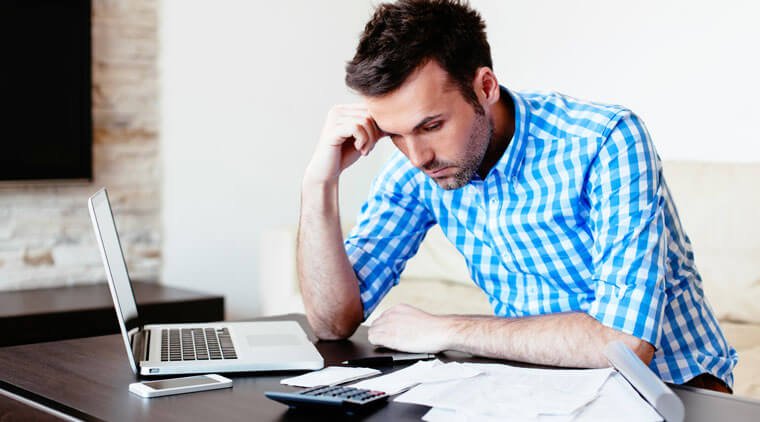 Cuando un contribuyente, sea persona natural o jurídica, diligencia su Rut, se le asignan una serie de responsabilidades u obligaciones tributarias, que varían según el tipo de contribuyente y el tipo de actividades que desarrolla cada uno.¿Que son las responsabilidades tributarias?Son las distintas obligaciones tributarias, sustanciales (pago de impuestos) y fórmales (declaraciones, presentación de información, inscripción, y actualización en el registro único tributario, entre otras) que se originan por el hecho económico en cabeza de una persona natural o jurídica.¿Qué pasa si no se paga?El incumplimiento de una responsabilidad tributaria por parte de un contribuyente expresa un comportamiento de falta de solidaridad con el resto de la sociedad, lo que lleva a mostrar  que no es solo la omisión de la obligación tributaria la que se afecta sino también la ausencia de responsabilidad social y por lo tanto se hace acreedor de sanciones o multas ya que su incumplimiento genera un delito tributario¿Cuáles son las responsabilidades tributarias?Las responsabilidades tributarias están identificadas con un código, el cual figura en la Rut de cada persona, permitiendo a quien lo consulte, conocer las responsabilidades tributarias que le corresponden y a su vez es algo muy necesario cuando se hace el correspondiente pago. De esta forma estas obligaciones son:Aporte especial para administración de justiciaGravamen a los movimientos financierosImpuesto al patrimonioImpuesto de renta y complementario régimen especialImpuesto de renta y complementario régimen ordinarioIngresos y patrimonioRetención en la fuente a título de rentaRetención a timbre nacionalRetención en la fuente en el impuesto sobre las ventasUsuario aduaneroVentas de régimen comúnVentas de régimen simplificadoGran contribuyenteInformante de exógenaAutor retenedorObligación a facturar por ingresos bienes o servicios excluidosProfesionales de compra y venta de divisasPrecios de transferenciaProductor de bienes o servicios exentosObtención NITDeclarar ingreso o salida del país de divisas o moneda legalObligación de declarar a nombre de tercerosAgente de retención en ventasDeclaración consolidada de precios de transferenciaDeclaración individual de precios de transferencia